LE PROJET DU CLUB POUR LA SAISONQuels sont les objectifs (quantitatif et qualitatif) du club sur la durée période de référence + 1ORGANISATIONSuivi des sportifs de haut niveauMets à disposition un éducateur titulaire d’un diplôme fédéral auprès des sportifs de haut niveauMise en place des entrainementsMets à disposition des pistes pour s’entraîner*P : poussin / B : Benjamin / M : Minime / J : junior / S : sénior / V : Vétéran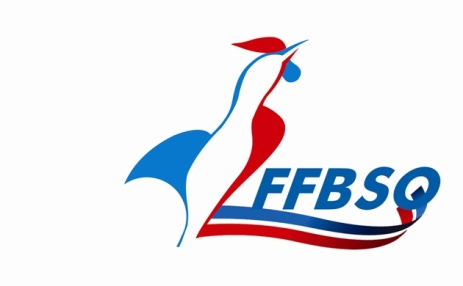 ANNEXE HAUT NIVEAU	LE PROJET SPORTIFDU CLUBOUI NOM – Prénom : ____________________________Diplôme : __________________________________NON   Téléphone : ___________________Mail : _______________________NOM – Prénom* : ____________________________Diplôme* : __________________________________Téléphone : ___________________Mail* : _______________________OUI NON   NOM – Prénom* : ____________________________Diplôme* : __________________________________Téléphone : ___________________Mail* : _______________________PLANNING HEBDOMADAIRED’ENTRAINEMENTLUNDIMARDIMERCREDIJEUDIVENDREDISAMEDIDIMANCHECATEGORIE*NombreEntraineurHEURE DEBUTHEURE FINCATEGORIENombreEntraineurHEURE DEBUTHEURE FINCATEGORIENombreEntraineurHEURE DEBUTHEURE FIN